Отчет по мероприятиям 24.07.-30.07.2017г.29.07.2017г.  на территории с.п. Сентябрьский проходили соревнования по пляжному волейболу в которых приняло участие 20 человек. Призовые места заняли команды: 1 место: Сиденко Владимир, Голубенко Валерий.2 место: Делов Николай, Ланских Евгений.3 место: Киприянов Виктор, Чугай Александр.26.07.2017г. в с.п. Куть-Ях 18:00ч. на вечерней дворовой площадке было организованно и проведено соревнование по настольному теннису среди детей в возрасте с 12 лет и старше. Задействовано участников – 15 человек; ответственные  за проведение соревнования на дворовой площадке  инструктора-методисты:  Белик Д.А., Белкина М.Ю..29.07.2017г. в 14.00ч г.Нефтеюганск ЦКиСП ИМПЕРИЯ прошел Открытый Кубок Нефтеюганского района по жиму штанги лежа. Приняло участие 30 спортсменов в пяти весовых категориях 74кг., 83кг., 93кг., 105кг., +105кг. Так же были разыграны призовые места в обсалютном зачете, где первое место занял Малюгин В.С.( Мастер спорта международного класса по ПАУЭРЛИФТИНГУ) г.п. Пойковский, серебро завоевал Ширяев П.С. г.Нефтеюганск и третье почетное место досталось Дьяченко А.Ю. г. Нефтеюганск.29.07.17г. в 12.00ч.  Ул. Круг Б-3 сп. Сингапай был проведен Турнир по дворовому футболу посвященный закрытию дворовой площадки «Энергия спорта» в рамках «мастер класса» на приз СК Сингапай.  Данный турнир традиционный посвящается закрытию дворовой площадки в сп. Сингапай «Энергия спорта» и предшествует открытию  дворовой площадки в сп. Чеускино «Энеджайзеры».В  турнире приняло участие три 3 сильнейшие команды до 17 лет составляющих  из жителей сельского поселения   Сингапай под названием «Зенит», «Югра», «Дельфины». Команда «Югра» одержала победу в разнице забитых мячей с командой «3енит» опередив ее на два мяча обыграв «дельфинов» со счетом 8:6 голов. Данный турнир проходил в сопровождении мед. работника, протестов не поступало, цель соревнования достигнута. Победители награждались денежными призами. Количество спортсменов 30 человек.30.07.2017г в с.п.Усть-Юган были проведены  соревнования по бадминтону среди юных спортсменов, в рамках организации летнего отдыха детей.  Приняли участие 12 человек.  Соревнования проходили вначале в подгруппах по 6 человек. Затем сильнейшие разыграли призовые места.1 место – Гайк Полина2 место – Гарбуз Ангелина3 место – Баранова К.     Призерам были вручены грамоты, все участники получили массу позитивных эмоций и сладкие призы. Ответственный Директор СК с.п.   Усть-Юган М.А.Куекпаевас.п. Салым, в целях предупреждения происшествий , гибели и травматизма  людей на водных объектах проведена акция «Вода – безопасная территория». Было запланировано два мероприятия, одно мероприятие проходило на берегу озера Сырковый Сор,  другое в спортивном зале  спортивного комплекса, инструктора – методисты рассказали о правилах поведения на воде, катании на лодках, показали,  как пользоваться спасательными жилетами, были розданы памятки  и буклеты о правилах поведения на воде, об оказании первой помощи и т.д. В мероприятии приняли участие 38 человек, из них 9 человек родители.28.07.2017г. в 16.00ч. проведены соревнования по мини- футболу между площадками. В них участвовали три команды .24 человека.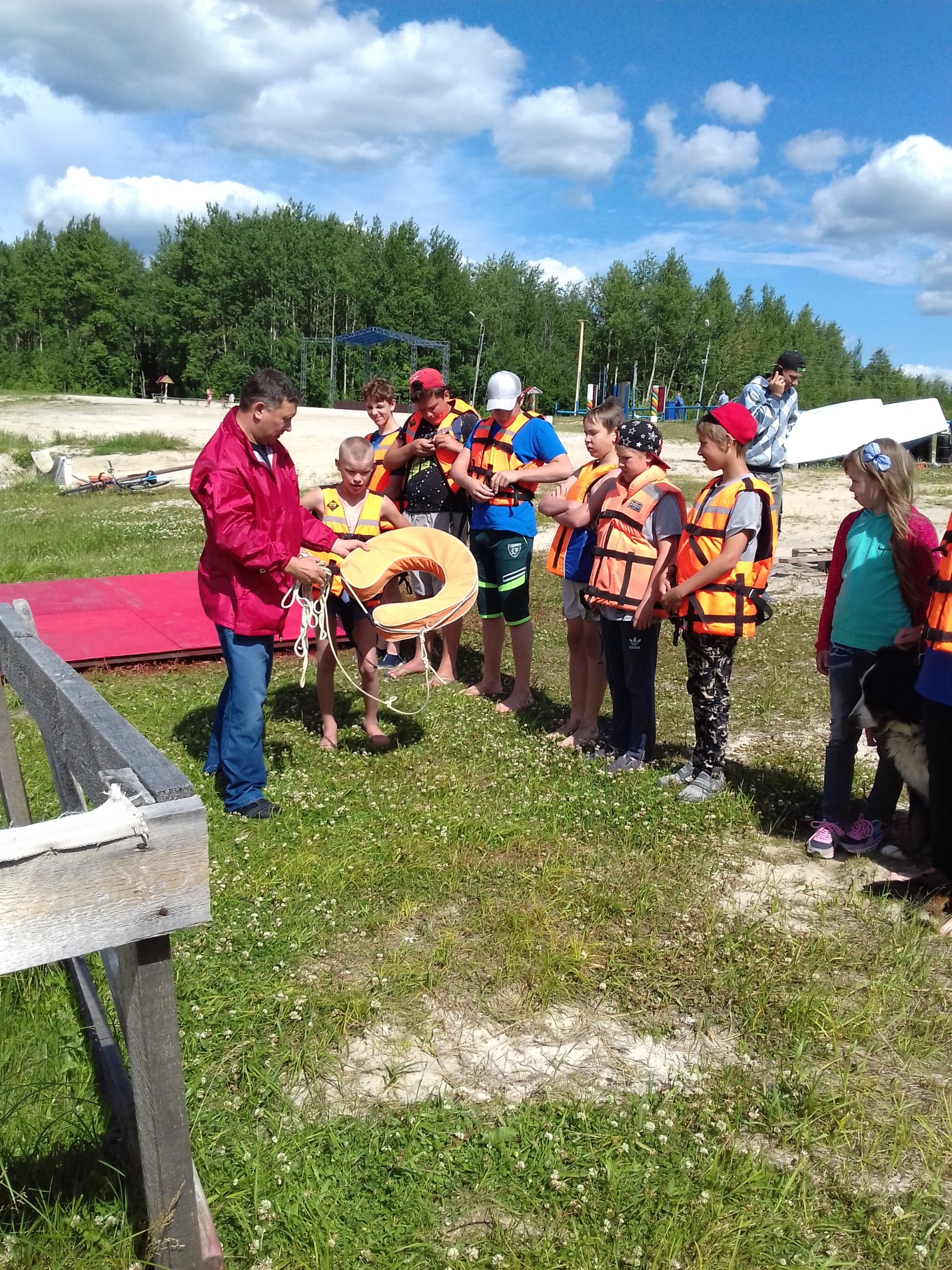 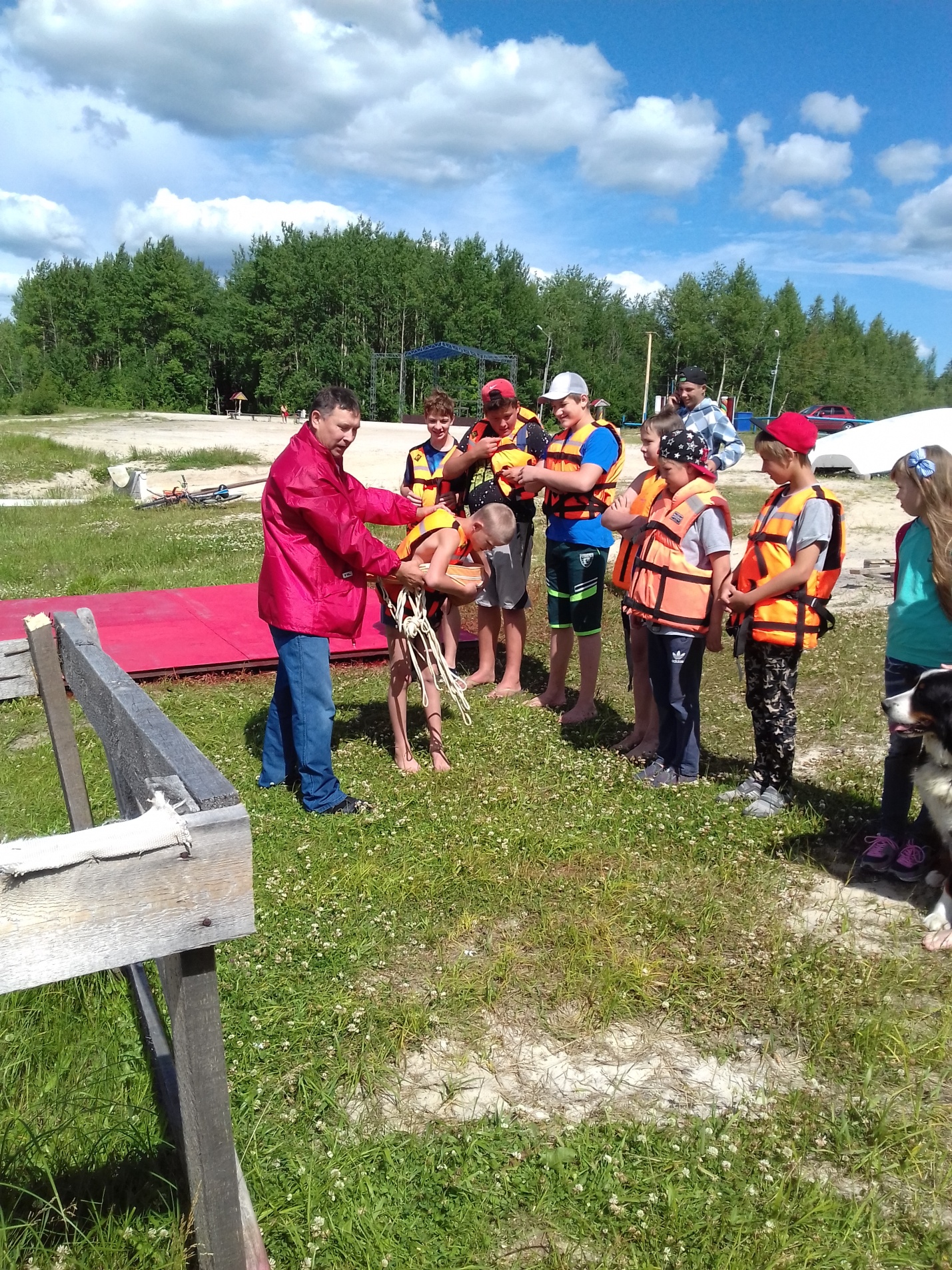 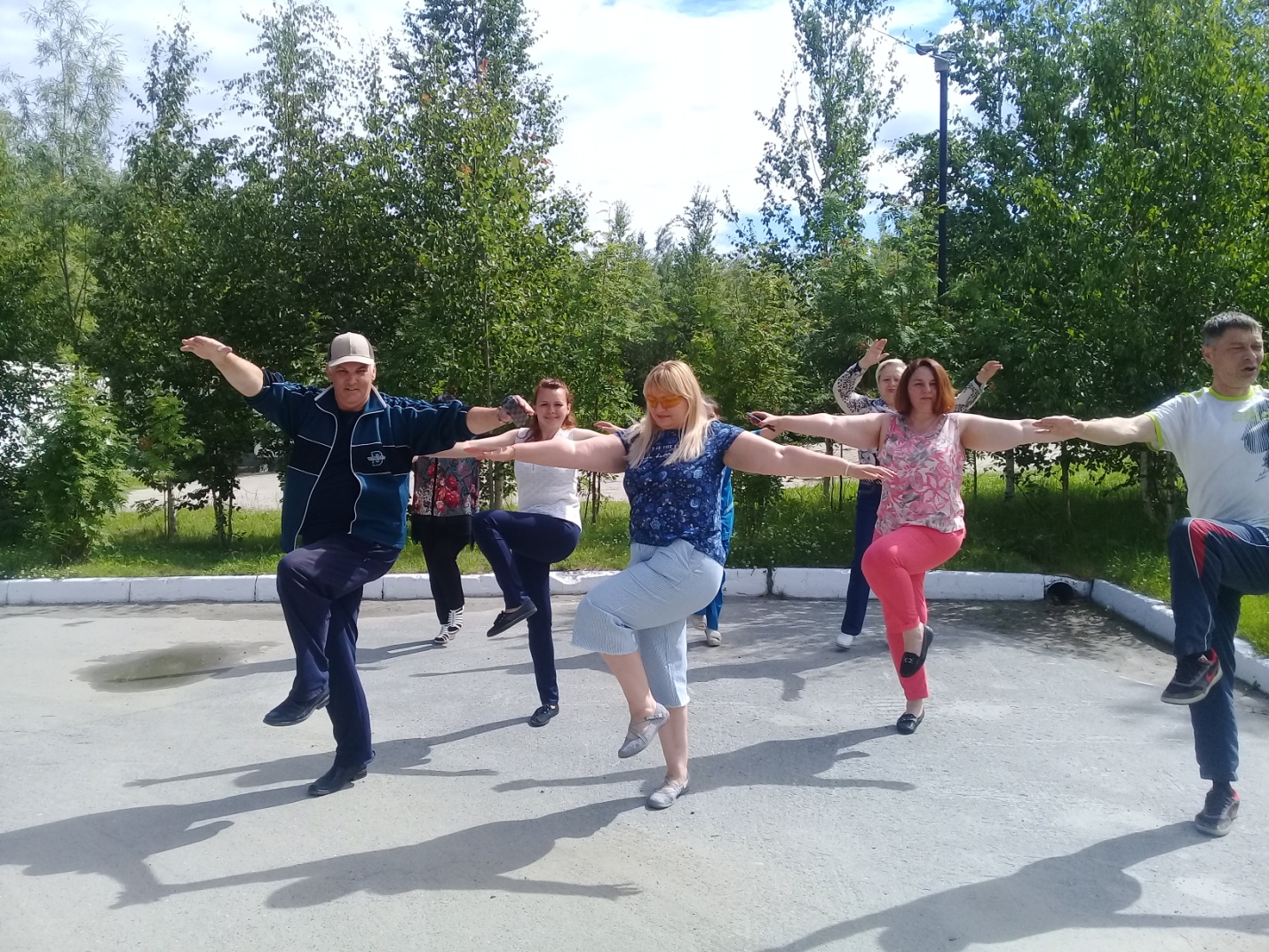 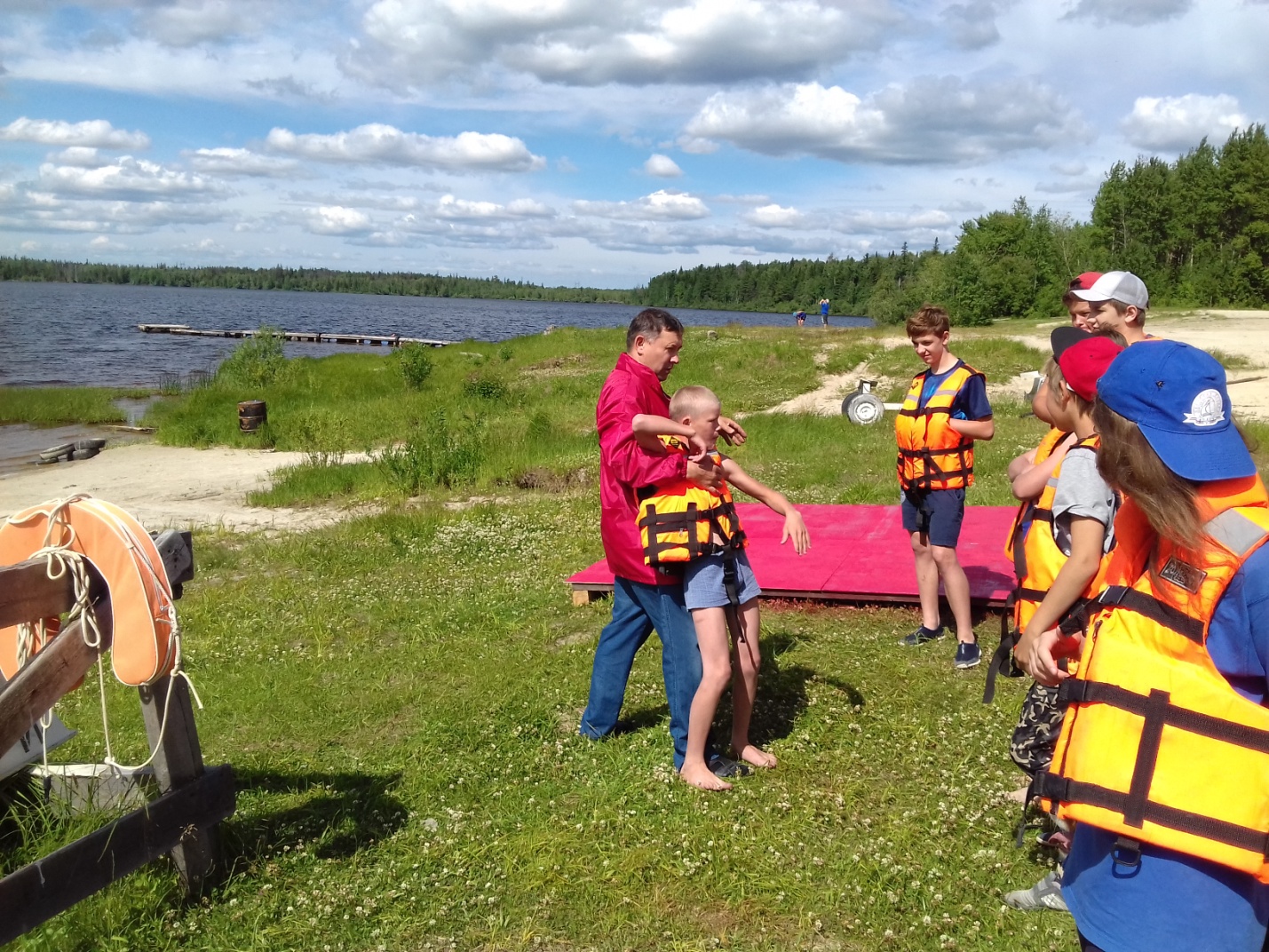 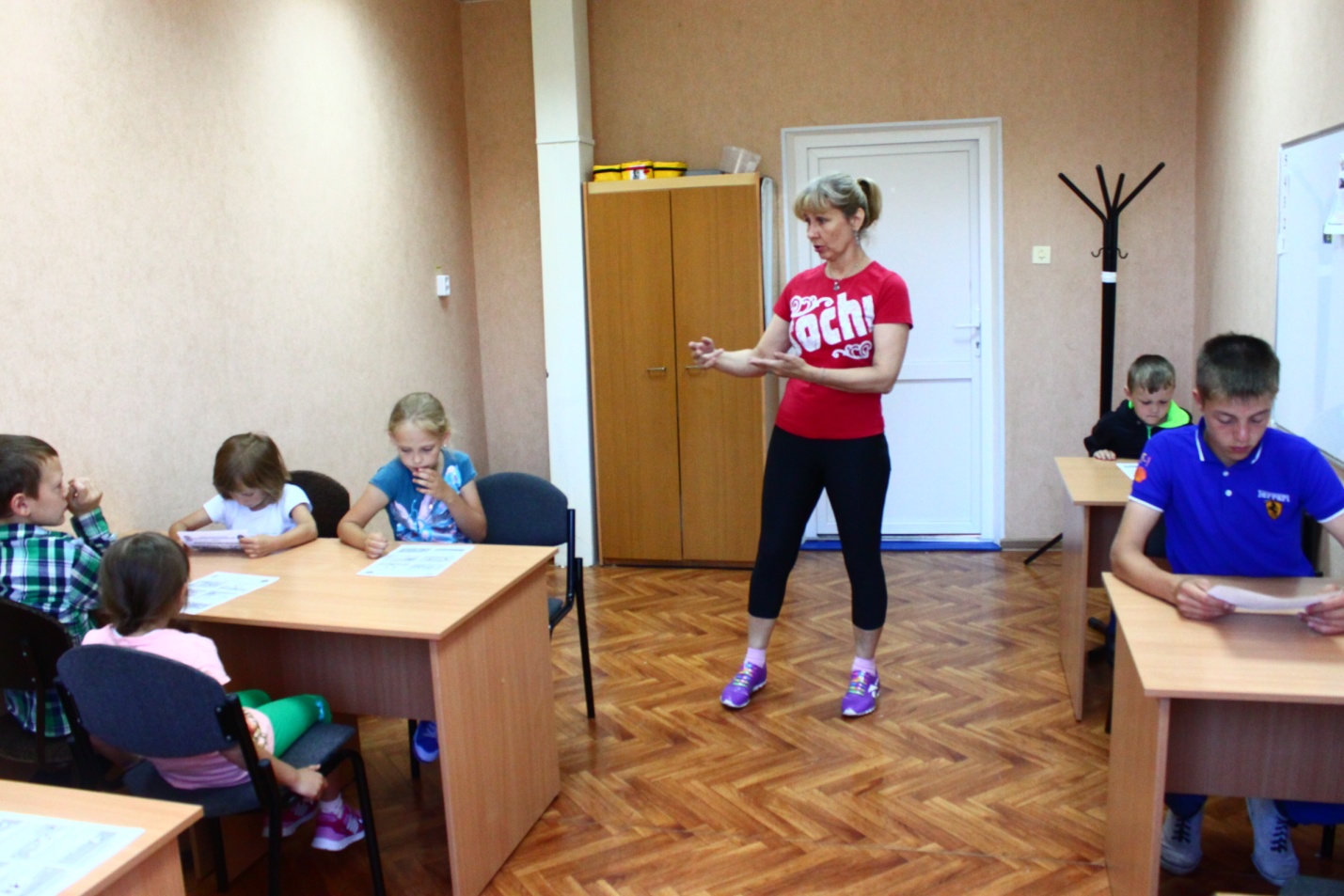 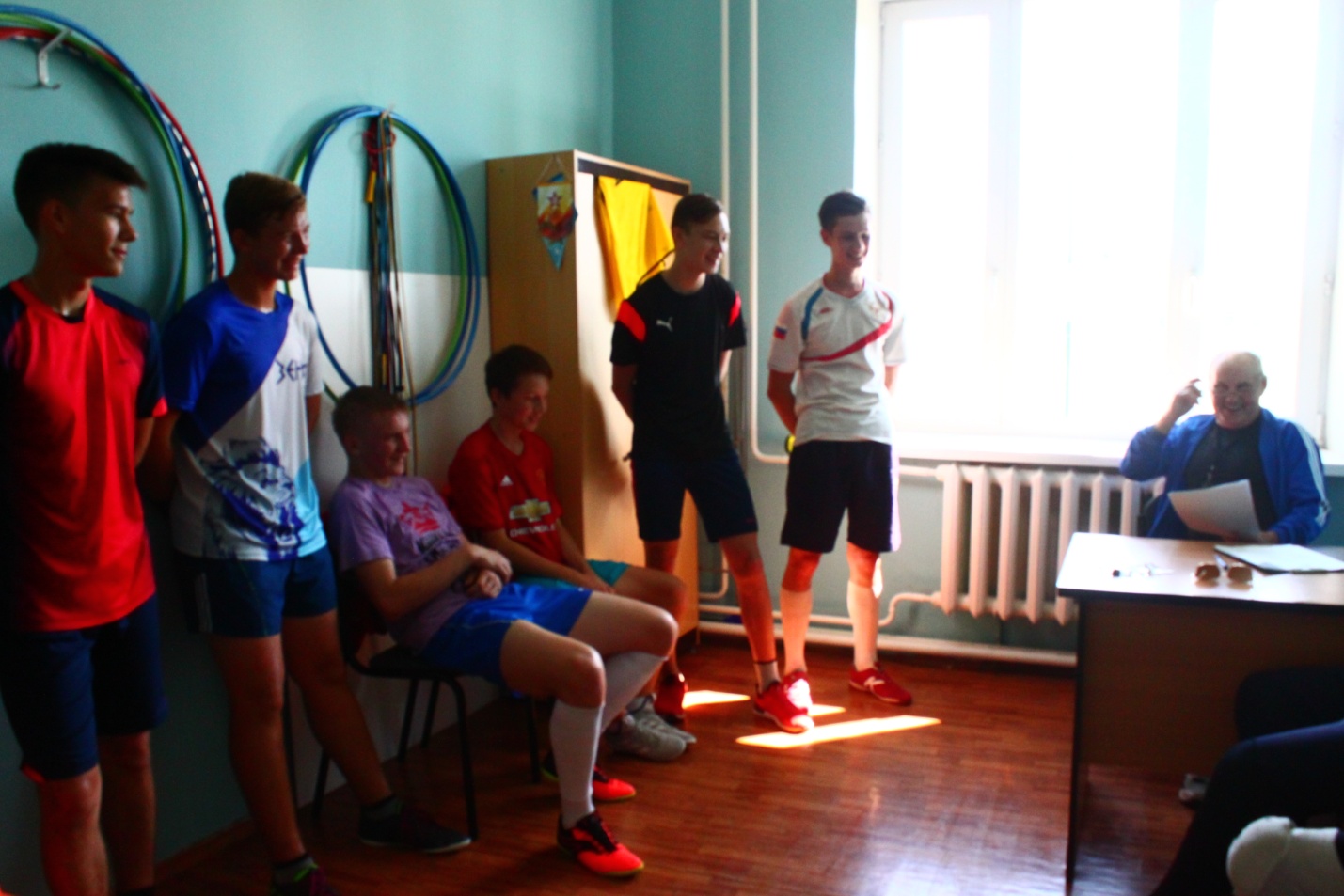 